Опросный лист на проектирование и изготовление горизонтального резервуараОПРОСНЫЙ ЛИСТ №______к договору № _______Просьба заполнить опросный лист максимально подробно. Благодарим Вас за обращение и надеемся на плодотворное сотрудничество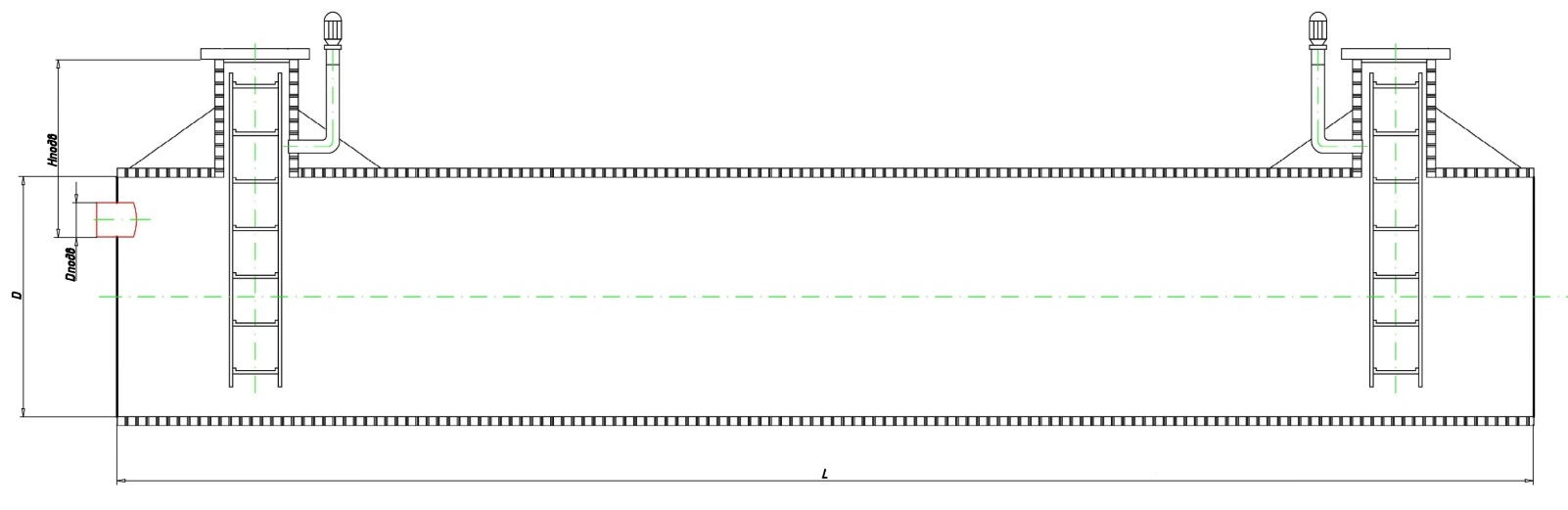 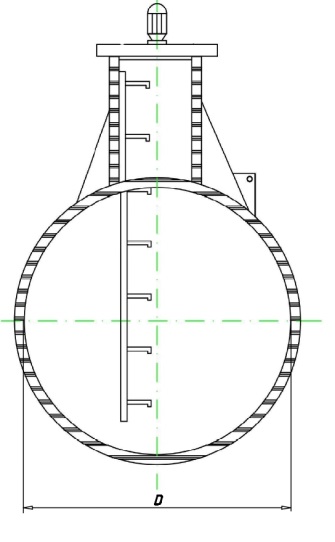 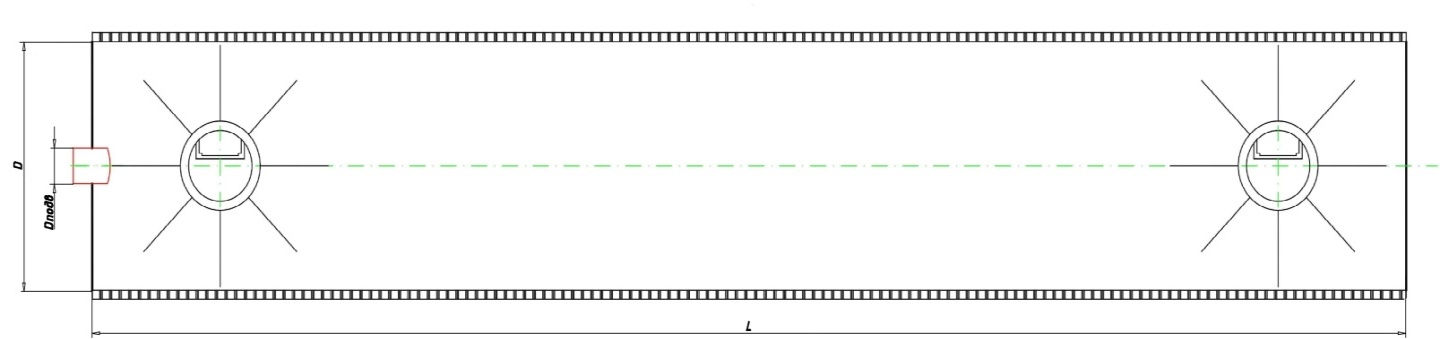 Технические характеристики             Внимание: В таблице представлены типовые резервуары, по желанию Заказчика может быть разработан индивидуальный проект.              Размеры готового изделия могут отличаться от представленных в таблице.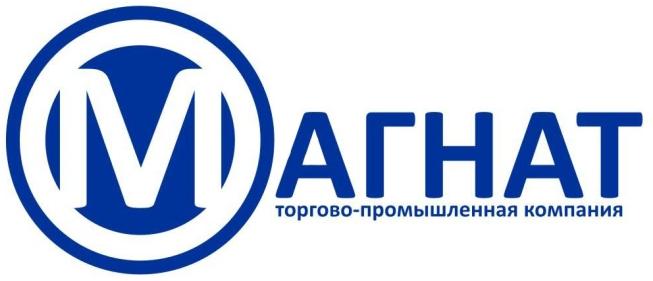 ООО «ТД МАГНАТ» тел.: +7 (495) 414-11-22; +7 (495) 773-11-03; Сайт: www.tpkmagnat.ru  E-mail: info@tpkmagnat.ruИНН/ КПП: 7714919755/771401001;  ОГРН: 5137746011530; ОКПО: 18933979 
р/с 40702810608510000428 в Филиал № 3652 Банка ВТБ (ПАО) г. ВОРОНЕЖ, к/с 30101810545250000855, БИК 042007855.ЗаказчикАдрес объекта Контактное лицоТелефон / факс / e-mailИсходные данныеИсходные данныеИсходные данныеИсходные данныеИсходные данныеИсходные данныеИсходные данныеИсходные данныеОбъем резервуара, м3Подводящий трубопроводПодводящий трубопроводПодводящий трубопроводПодводящий трубопроводПодводящий трубопроводПодводящий трубопроводПодводящий трубопроводПодводящий трубопроводКоличество, шт.Диаметр dподв, ммМатериал Материал Материал Материал Глубина заложения, Нподв, мГлубина заложения, Нподв, мОтводящий трубопроводОтводящий трубопроводОтводящий трубопроводОтводящий трубопроводОтводящий трубопроводОтводящий трубопроводОтводящий трубопроводОтводящий трубопроводКоличество, шт.Диаметр dотвод, ммМатериал Материал Материал Материал Глубина заложения, Нотвод, мГлубина заложения, Нотвод, мРасположениеЗеленая зона Зеленая зона Зеленая зона Зеленая зона АсфальтАсфальтАсфальтСпособ установки резервуараНа стальные опоры                     (ложементы)На стальные опоры                     (ложементы)На стальные опоры                     (ложементы)На стальные опоры                     (ложементы)На ПЭ стабилизаторы положенияНа ПЭ стабилизаторы положенияНа ПЭ стабилизаторы положенияДополнительное оборудование              Датчики наполнения               Датчики наполнения               Датчики наполнения               Датчики наполнения Другое (указать)Другое (указать)Другое (указать)Утепление резервуараТеплоизоляция на глубину промерзанияТеплоизоляция на глубину промерзанияТеплоизоляция на глубину промерзанияГреющий кабельГреющий кабельГреющий кабельНе требуетсяКоличество горловинВ комплект поставки включаются: стяжные ремни из полипропиленового тканного материала; комплект анкерных болтов. В поставку не включается опорная плита*В комплект поставки включаются: стяжные ремни из полипропиленового тканного материала; комплект анкерных болтов. В поставку не включается опорная плита*В комплект поставки включаются: стяжные ремни из полипропиленового тканного материала; комплект анкерных болтов. В поставку не включается опорная плита*В комплект поставки включаются: стяжные ремни из полипропиленового тканного материала; комплект анкерных болтов. В поставку не включается опорная плита*В комплект поставки включаются: стяжные ремни из полипропиленового тканного материала; комплект анкерных болтов. В поставку не включается опорная плита*В комплект поставки включаются: стяжные ремни из полипропиленового тканного материала; комплект анкерных болтов. В поставку не включается опорная плита*В комплект поставки включаются: стяжные ремни из полипропиленового тканного материала; комплект анкерных болтов. В поставку не включается опорная плита*В комплект поставки включаются: стяжные ремни из полипропиленового тканного материала; комплект анкерных болтов. В поставку не включается опорная плита*Доставка                «ТД МАГНАТ»                «ТД МАГНАТ»                «ТД МАГНАТ»                «ТД МАГНАТ»Самовывоз Самовывоз Самовывоз Примечание*: Примечание*: Примечание*: Примечание*: Примечание*: Примечание*: Примечание*: Примечание*: Подпись     ______________________Подпись     ______________________Подпись     ______________________Дата заполнения     ______________________Дата заполнения     ______________________Дата заполнения     ______________________Дата заполнения     ______________________Дата заполнения     ______________________Пояснение: 1.* Состав комплектации зависит от модели резервуара и окончательно определяется производителемПояснение: 1.* Состав комплектации зависит от модели резервуара и окончательно определяется производителемПояснение: 1.* Состав комплектации зависит от модели резервуара и окончательно определяется производителемПояснение: 1.* Состав комплектации зависит от модели резервуара и окончательно определяется производителемПояснение: 1.* Состав комплектации зависит от модели резервуара и окончательно определяется производителемПояснение: 1.* Состав комплектации зависит от модели резервуара и окончательно определяется производителемПояснение: 1.* Состав комплектации зависит от модели резервуара и окончательно определяется производителемПояснение: 1.* Состав комплектации зависит от модели резервуара и окончательно определяется производителемМарка изделияОбём, м3Диаметр внутреннийДлинна, LИсполнение в едином корпусеИсполнение в едином корпусеИсполнение в едином корпусеИсполнение в едином корпусеРезервуар РГ-3 "МАГНАТ"310004100Резервуар РГ-5 "МАГНАТ"512004500Резервуар РГ-10 "МАГНАТ"1014006700Резервуар РГ-13 "МАГНАТ"1314008500Резервуар РГ-15 "МАГНАТ"1518006000Резервуар РГ-20 "МАГНАТ"2020006500Резервуар РГ-25 "МАГНАТ"2520008000Резервуар РГ-30 "МАГНАТ"3020009600Резервуар РГ-35 "МАГНАТ"35200011200Резервуар РГ-40 "МАГНАТ"40200012800Резервуар РГ-45 "МАГНАТ"45220012000Резервуар РГ-50 "МАГНАТ"50220013200Резервуар РГ-55 "МАГНАТ"55240012200Резервуар РГ-60 "МАГНАТ"60240013300